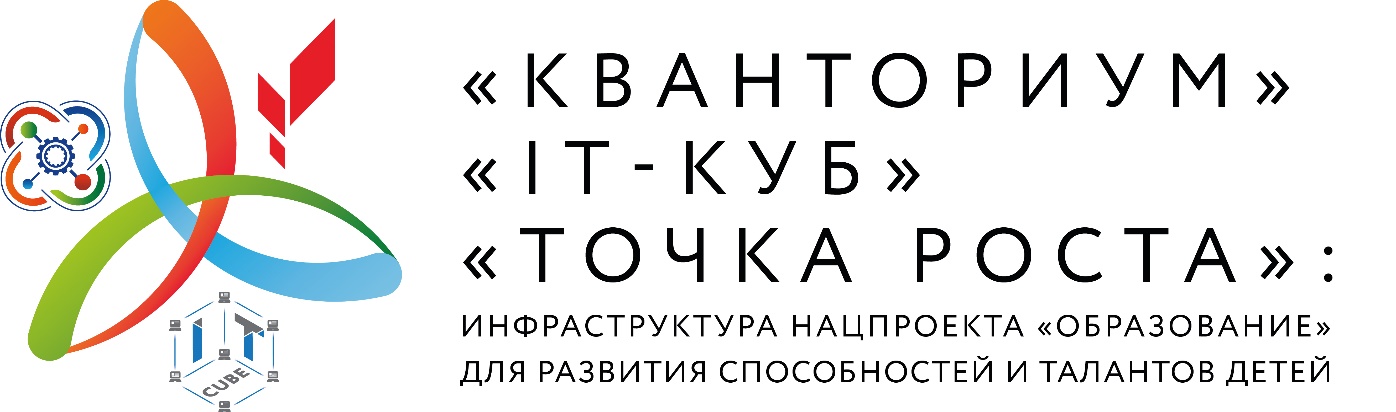 Памятка участника Форума (в очном формате) для педагогов центров образования естественно-научной и технологической направленностей в общеобразовательных организациях, расположенных в сельской местности и малых городах «Точка роста»; детских технопарков «Кванториум» на базе общеобразовательных организаций; центров цифрового образования детей «IT-куб» в Северо-Кавказском федеральном округеОБЩИЕ СВЕДЕНИЯ:Даты проведения Форума: 26-28 октября 2021 года.Место проведения Форума: главный корпус ФГБОУ ВО «Чеченский государственный педагогический университет» (сокр. ЧГПУ), г. Грозный, пр. им. Исаева, 62 (26 и 28 октября 2021 года);корпус №2 ЧГПУ, г. Грозный, ул. Субры Кишиевой, 33 (27 октября 2021 года).Начало проведения Форума: 26 октября 2021 года в 9:00, главный корпус ЧГПУ, г. Грозный, пр. им. Х. Исаева, 62.Окончание Форума: 28 октября 2021 года в 15:00, главный корпус ЧГПУ, г. Грозный, пр. им. Х. Исаева, 62. ПРОЕЗД:Схема проезда:1. Для прибывающих из Дагестана: автостанция «Южная» («Минутка»). Просмотрите маршрут Автостанция Южная (Минутка) – ЧГПУ на карте Google: https://goo.gl/maps/c7W687GjEpjUJxaKA. Проезд маршрутного такси № 55 остановка «Проспект им. Х. Исаева» гл. корпус ЧГПУ.2. Для прибывающих из Республики Ингушетия, Республики Северная Осетия-Алания, Республики Кабардино-Балкария, Карачаево-Черкесской республики и Ставропольского края: автостанция «Западная» – ЧГПУ на карте Google: https://goo.gl/maps/zHZvSLQkWRS3ThZ27. Проезд маршрутного такси № 111 - остановка «Проспект им. Х. Исаева», главный корпус ЧГПУ.3. Железнодорожный вокзал г. Грозного – главный корпус ЧГПУ:Маршрут на карте Google: https://goo.gl/maps/WTDFdHaq9YLVaBos7.Также можно воспользоваться услугами такси: «Грозненское такси»: +7 (938) 000-00-77, +7 (938) 000-00-66;«Максим»: +7 (928) 775-55-55 или через приложение «Maxim»;«Желтое такси»: +7 (928) 738-77-77, +7 (928) 737-77-77;«Минутка»: +7 (928) 888-99-91, +7 (928) 888-99-98;«Женское такси»: +7 (928) 295-33-33, +7 (965) 295-33-33;Яндекс. Такси: через приложение «Яндекс. Такси»;Uber: через приложение «Uber Russia».ПРОЖИВАНИЕ:В городе Грозный имеются следующие варианты для размещения:Так же участники могут воспользоваться популярными сервисами бронирования гостиниц и отелей: Hotellook.ru, Ostrovok.ru, Hotels.com, Trivago.ru, Airbnb.ru и Booking.com. ПИТАНИЕ:В программе проведения Форума предусмотрены кофе-брейки для всех участников!В непосредственной близости от места проведения Форума находятся кафе, рестораны, закусочные, где можно пообедать. Первый день: ЧГПУ, г. Грозный, пр. Исаева, 62 (26 октября 2021 года)Кафе «Столичное» 3 мин. 300 м. Посмотрите маршрут пр. Х. Исаева, 62 – пр. Х. Исаева на карте Google: https://goo.gl/maps/GdPMGUmtPVM8ZYQD8.Ресторанный дворик ТРК «Грозный Молл» 6 мин. 500 м. Посмотрите маршрут Грозный молл – пр. Х. Исаева, 62 на карте Google: https://goo.gl/maps/S7XLa6ywYHStZCxf8. Бургерная «Донер» 87122» 5 мин. 410 м. Посмотрите маршрут ул. Чернышевского, 63-53 – пр-т. Исаева, 62 на карте Google: https://goo.gl/maps/ViAc8rss1LsQuPSH8. Ресторан «Японский дворик» 5 мин. 500 м. Посмотрите маршрут ЧГПУ – Японский дворик на карте Google: https://goo.gl/maps/9LLJnB6PVSdHrFZL7. Ресторан «Веранда» 5 мин. 450 м. Посмотрите маршрут пр. Х. Исаева, 62 – «Veranda» на карте Google: https://goo.gl/maps/NXq53DNTTrAsudUFA. Сеть быстрого питания «Crispy» – 9 мин. 750 м. Посмотрите маршрут пр. Х. Исаева, 62 – «Дом Моды» на карте Google: https://goo.gl/maps/mnLtDsFRXhDwhHrY7.Сеть быстрого питания «Маковский» – 8 мин. 700 м. Посмотрите маршрут ЧГПУ – Маковский на карте Google: https://goo.gl/maps/AZRyKD5gTBhcEjjG7.Ресторан «Васаби» – 7 мин. 550 м. Посмотрите маршрут «Wasabi» – ЧГПУ на карте Google: https://goo.gl/maps/9L6cgsy5knE4XzA6A.Второй день: ЧГПУ, г. Грозный, ул. Субры Кишиевой, 33 (27 октября 2021 года)1.	Кафе «Столичное» 3 мин. 300 м. Посмотрите маршрут пр. Х. Исаева, 62 – пр. Х. Исаева на карте Google: https://goo.gl/maps/GdPMGUmtPVM8ZYQD8.2.	Ресторанный дворик ТРК «Грозный Молл» 6 мин. 500 м. Посмотрите маршрут Грозный молл – пр. Х. Исаева, 62 на карте Google: https://goo.gl/maps/S7XLa6ywYHStZCxf8. 3.	Бургерная «Донер» 87122» 5 мин. 410 м. Посмотрите маршрут ул. Чернышевского, 63-53 – пр-т. Исаева, 62 на карте Google: https://goo.gl/maps/ViAc8rss1LsQuPSH8. 4.	Ресторан «Японский дворик» 5 мин. 500 м. Посмотрите маршрут ЧГПУ – Японский дворик на карте Google: https://goo.gl/maps/9LLJnB6PVSdHrFZL7. 5.	Ресторан «Веранда» 5 мин. 450 м. Посмотрите маршрут пр. Х. Исаева, 62 – «Veranda» на карте Google: https://goo.gl/maps/NXq53DNTTrAsudUFA. 6.	Сеть быстрого питания «Crispy» – 9 мин. 750 м. Посмотрите маршрут пр. Х. Исаева, 62 – «Дом Моды» на карте Google: https://goo.gl/maps/mnLtDsFRXhDwhHrY7.7.	Сеть быстрого питания «Маковский» – 8 мин. 700 м. Посмотрите маршрут ЧГПУ – Маковский на карте Google: https://goo.gl/maps/AZRyKD5gTBhcEjjG7.8.	Ресторан «Васаби» – 7 мин. 550 м. Посмотрите маршрут «Wasabi» – ЧГПУ на карте Google: https://goo.gl/maps/9L6cgsy5knE4XzA6A.Третий день: Центра образования им. А.А. Кадырова, г. Аргун, Даттахская ул., 11 (28 октября 2021 года)Столовая Центра образования им. А.А. Кадырова г.АргунКУЛЬТУРНАЯ ПРОГРАММА:Для участников Форума предусмотрена экскурсионная и культурная программа: 26 октября 2021 года предусмотрена вечерняя экскурсия по основным достопримичательностям: высотный комплекс «Грозный-сити», крупнейший торгово-разврекательный центр «Грозный Молл», Центртальная мечеть «Сердце Чечни», Барский Дом, Национальная библиотека им.А. Айдамирова, Мемориальный комплекс Славы им. А.А. Кадырова. 27 октября 2021 года предусмотрена конфертная программа – выступление солистов Государственной филармонии им.А.Шахбулатова в зимнем саду Национальной библиотеки им.А. АйдамироваПО ВСЕМ ОРГАНИЗАЦИОННЫМ ВОПРОСАМ ОБРАЩАТЬСЯ:Актуальная информация размещается в телеграмм – чате: https://t.me/skfoforumgroznyНаведи объектив телефона на QR – код и переходи в телеграмм – чат! 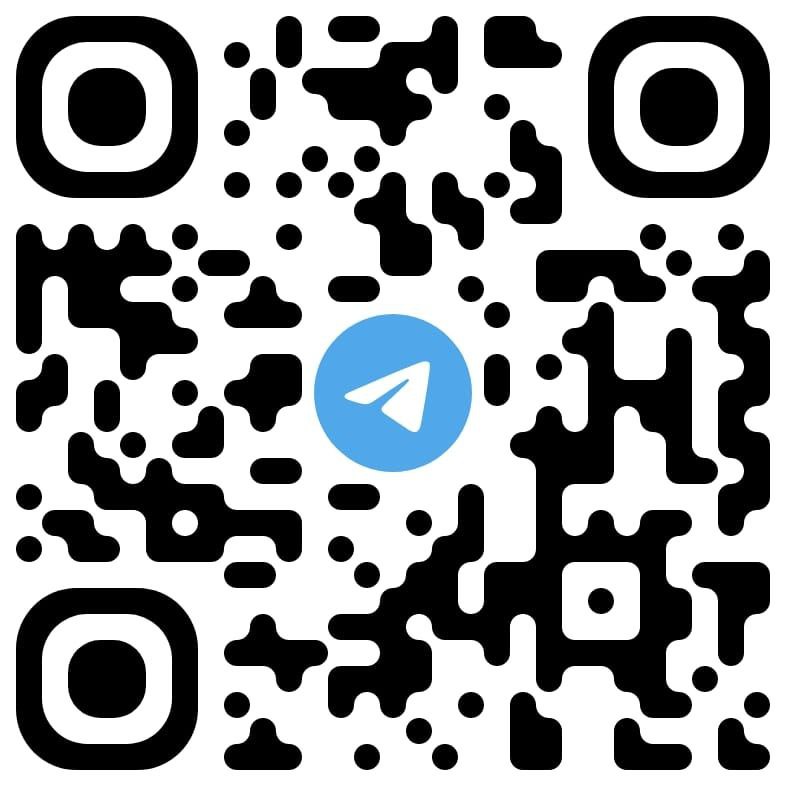 Если остались вопросы – координатор по региону: Галбацов Султан Сулейманович, Тел.: +7 (928) 740-82-41 (Telegram, WhatsApp) Е-мэйл: 7408241@mail.ru №Название гостиницыОфициальный сайт в сети интернетТелефон отдела бронирования1.Гостиница «Dona Hotel» г. Грозный, пр. Х.А. Исаева, д. 85 https://donahotel.ru/ +7 (928) 022-22-04(Круглосуточно)2.Гостиница «GROZNY CITY», пр. Кадырова 1/16https://groznycityhotel.ru/ +7 (8712) 29-60-003.Гостиница «Беркат» https://www.hotel-berkat.ru/+7 (8712) 29-63-064.Отель «Тийналла»https://tiynalla.ru/ +7(928)-269-79-53+7(8712)-29-62-285.Отель «Ламан Аз»http://laman-az.ru/ +7 (938) 408-95-066.Гостиница «Городок»http://gorodok95.ru/ +7 (938) 004-80-00+7 (8712) 29-63-527.Гостиница «4 сезона»https://otel-4seasons.ru/ 8-928-022-46-928-928-475-77-31